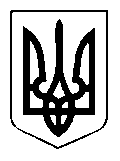  УКРАЇНАЩАСЛИВЦЕВСЬКА  СІЛЬСЬКА  РАДАГЕНІЧЕСЬКОГО  РАЙОНУ  ХЕРСОНСЬКОЇ ОБЛАСТІРІШЕННЯLХХІV СЕСІЇ   VІІ  СКЛИКАННЯвід 22.08.2018 р. № 1149 Про  внесення  змін до рішення  LV  сесії  Щасливцевської  сільської  ради   VІІ скликання    від   22 грудня 2017 року № 837« Про  сільський  бюджет  на 2018 рік»                      Відповідно до статей  22 ,23,72,78, 85, 91 та  статті 101 Бюджетного кодексу України та керуючись статтею 26 Закону України « Про місцеве самоврядування в Україні», сільська рада ВИРІШИЛА:1. Внести  зміни до рішення  LV  сесії  Щасливцевської  сільської  ради       VІІ скликання    від  22 грудня 2017 року № 837« Про  сільський  бюджет     на 2018 рік», а  саме:1.1  Збільшити    доходи    загального    фонду   сільського   бюджету   на   суму  929 029 гривень, в тому числі:  за ККД 18010400 «Податок на нерухоме майно, відмінне від земельної ділянки, сплачений юридичними особами, які є власниками об'єктів нежитлової  нерухомості»  на  суму  239 029 гривень, за  ККД 18010500   «Земельний податок з юридичних осіб» на суму 690 000 гривень. 1.2.  Збільшити доходи спеціального фонду  сільського бюджету на суму 2 440 000 гривень, в тому числі: за ККД 24170000 «Надходження коштів пайової участі у розвитку інфраструктури населеного пункту» на суму 360000 гривень, за ККД 33010100 «Кошти від продажу земельних ділянок несільськогосподарського призначення, що перебувають у державній або комунальній власності, та земельних ділянок, які знаходяться на території Автономної Республіки Крим» на суму 2 080 000 гривень.1.3. Збільшити   профіцит  загального   фонду   сільського   бюджету   на    суму 365 000   гривень , що  утворився  за  рахунок  збільшення  доходів  загального  фонду,  напрямом  використання якого  визначити  передачу коштів  із загального  фонду  до  бюджету  розвитку (спеціального  фонду), згідно  з  додатком   1 до  цього  рішення.1.4. Збільшити   дефіцит   спеціального   фонду  сільського   бюджету   на    суму 365 000 гривень,  за  рахунок  коштів,  одержаних  із  загального   фонду  до  бюджету  розвитку (спеціального  фонду),    згідно  з  додатком   1 до  цього  рішення.1.5. Збільшити видаткову частину  сільського  бюджету  за  рахунок  перевиконання  дохідної  частини загального  фонду  на  суму 929 029 гривень, з них  загальний  фонд  на  суму 564 029 гривень  та  бюджету  розвитку (спеціального  фонду) на  суму 365000 гривень, згідно  з  додатком  2 до  цього  рішення.1.6. Збільшити видаткову частину сільського бюджету за рахунок перевиконання  дохідної частини спеціального фонду (бюджету розвитку)  на      суму  2 440 000 гривень згідно з додатком 2 до цього рішення.1.7.  Доповнити додаток  № 5 до рішення   LV  сесії  Щасливцевської  сільської  ради    VІІ скликання від  22 грудня  2017  року  №  837  «Про   сільський   бюджет   на  2018 рік», переліком місцевих (регіональних) програм, які фінансуватимуться за рахунок  коштів Щасливцевського сільського бюджету, згідно з додатком 3 до цього рішення.1.8. Доповнити додаток № 4 до рішення LV  сесії  Щасливцевської  сільської  ради     VІІ скликання    від  22 грудня 2017 року № 837 «Про  сільський  бюджет  на    2018 рік»,  переліком об’єктів, видатки на які у 2018 році будуть проводитися за рахунок коштів бюджету розвитку  (спеціального фонду)  сільського бюджету, згідно з додатком  4 до цього рішення.2. Головному   бухгалтеру сільської  ради  Слойковій Н. М. внести   відповідні  зміни  до  бюджетних призначень  сільського   бюджету  на 2018 рік.3. Контроль за виконанням покласти на постійну депутатську  комісію з  питань  бюджету, управління комунальною власністю.Сільський  голова                                                           В. О. Плохушко